Luray – Page County Chamber of Commerce 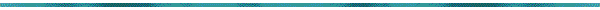 18 Campbell Street, Luray, VA 22835 - Tel: 540-743-3915 - Fax: 540-743-3944www.VisitLurayPage.com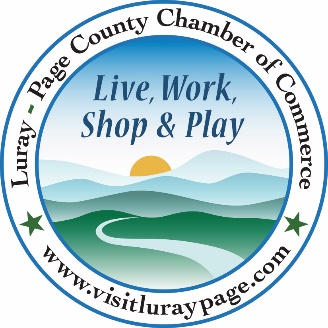 For Immediate Release							   Contact: 540-743-3915February 21, 2023							 	  events@luraypage.com Luray-Page County Chamber of Commerce Forms New Non-Profit CouncilLuray, VA – This past September, the Luray-Page County Chamber of Commerce initiated a conversation among nonprofit organizations to identify service overlap and gaps in order to unify efforts across our county. From this conversation, the Nonprofit Council was formed, consisting of area nonprofits gathering together with the purpose to “Make a Difference in Page County.” The group’s intention is to promote the sustainability and growth of nonprofit services and strengthen the community’s quality of life through collaboration and understanding of each organization's unique mission, value, and need. The council provides nonprofits an opportunity for information-sharing, trouble-shooting community-wide issues, identifying common solutions and grant opportunities, networking, educational presentations, training, speakers, sharing of resources, and advocacy.According to a 2019 report, the nonprofit sector amounts to more than 11.4 million jobs in the United States—that’s 10 percent of private sector employment, with employment growing steadily even during the recession. Offering a Nonprofit Council provides nonprofit member organizations with a venue to network, exchange ideas, collaborate and discuss public policy issues impacting the nonprofit community. The Chamber has selected two community advocates, Liz Lewis and Taylor Alger, to serve as co-chairs for the council.The Nonprofit Council invites all surrounding nonprofits to participate in hopes to build collaboration and opportunities that will positively impact the well-being of residents in Page County. The group meets on the first Wednesday of every other month. If you would like to join or participate, the next meeting is scheduled for March 1st from 11AM-12PM in Jenkins Hall at Laurel Ridge Community College. If you have any questions or would like to learn more, please reach out to Gina Hilliard, President of the Luray-Page County Chamber of Commerce, at gina.hilliard@luraypage.com or call at (540) 743-3915.